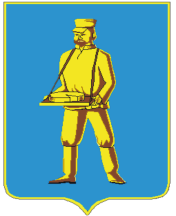 СОВЕТ ДЕПУТАТОВЛОТОШИНСКОГО МУНИЦИПАЛЬНОГО РАЙОНАМОСКОВСКОЙ ОБЛАСТИР Е Ш Е Н И Е  от 29.06.2017  № 350/39     О внесении изменений в решение Совета депутатов Лотошинского муниципального района от 08.06.2017 № 339/37 «О доформировании избирательной комиссии муниципального образования Лотошинский муниципальный район Московской области»  В целях приведения процедуры досрочного прекращения полномочий членов  избирательной комиссии муниципального образования Лотошинский муниципальный район Московской области в соответствие с п. 10 ст. 29 Федерального закона от 12.06.2002 № 67-ФЗ «Об основных гарантиях избирательных прав и права на участие в референдуме граждан Российской Федерации», Совет депутатов Лотошинского муниципального района Московской областир е ш и л:Внести в решение Совета депутатов Лотошинского муниципального района от 08.06.2017 № 339/37 «О доформировании избирательной комиссии муниципального образования Лотошинский муниципальный район Московской области» следующие  изменения:       Пункт 1 изложить в следующей редакции:      «1.1. Прекратить досрочно полномочия членов избирательной комиссии муниципального образования Лотошинский муниципальный район Московской области Махлюева Н.А.(заявление от 24.12.2014 г.), Румянцевой С.Е. (заявление от 25.12.2014 г.), Филимоновой О.В. (заявление от 24.12.2014 г.) с даты подачи заявления об отставке.Доформировать избирательную комиссию муниципального образования Лотошинский муниципальный район Московской области в количестве 3 человек на основе предложений, поступивших в соответствии с ч. 8 ст. 24 Федерального закона № 67-ФЗ от 12.06.2002  «Об основных гарантиях избирательных прав и права на участие в референдуме граждан Российской Федерации».».Опубликовать настоящее решение в газете «Сельская новь» и разместить на официальном сайте администрации Лотошинского муниципального района.Председатель Совета депутатовЛотошинского муниципального района                                                Р.Н. СмирновВ Е Р Н О:Разослать: депутатам, юридическому отделу, Избирательной комиссии Московской области, прокурору Лотошинского района, газете «Сельская новь», в дело.